Welche Medien nutzt du? 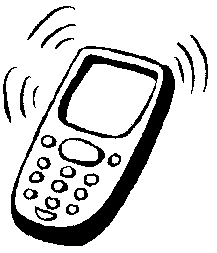 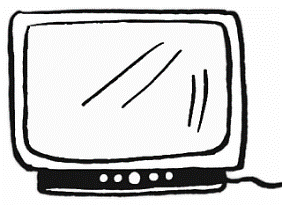 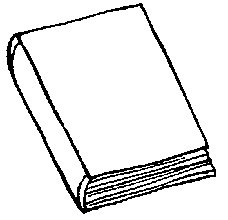 1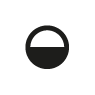 Wie oft benutzt du diese Medien? 
Führe eine Strichliste.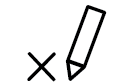 2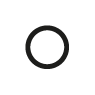 Welche Medien nutzt du häufig?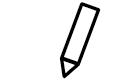 Name:Klasse:Datum:KV 9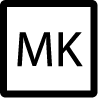 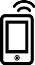 MODIMIDOFRSASOBücherZeitungenZeitschriftenFernsehenCD-PlayerTabletComputerHandyRadioMP3-Player